Suvestinė redakcija nuo 2021-03-02Įsakymas paskelbtas: TAR 2020-06-10, i. k. 2020-12658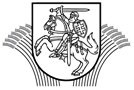 LIETUVOS RESPUBLIKOS ŽEMĖS ŪKIO MINISTRASĮSAKYMASDĖL LAIKINOSIOS VALSTYBĖS PAGALBOS GALVIJŲ LAIKYTOJAMS MOKĖJIMO TAISYKLIŲ PATVIRTINIMO2020 m. birželio 9  d.  Nr. 3D-426 VilniusAtsižvelgdamas į 2020 m. kovo 19 d. Europos Komisijos komunikatą Nr. (C(2020) 1863) „Laikinoji valstybės pagalbos priemonių, skirtų ekonomikai remti reaguojant į dabartinį COVID-19 protrūkį, sistema“ su visais pakeitimais, Europos Komisijos 2020 m. gruodžio 17 d. patvirtintą pagalbos schemą Nr. SA.60073 (2020/N), kuria pakeista pagalbos schema Nr. SA.57514 (2020/N) Lietuvai dėl laikinosios valstybės pagalbos galvijų laikytojams ir pieno gamintojams, susiduriantiems su ekonominiais sunkumais dėl „Covid-19“ viruso protrūkio, ir vadovaudamasis Lietuvos Respublikos Vyriausybės 2020 m. kovo 14 d. nutarimu Nr. 207 „Dėl karantino Lietuvos Respublikos teritorijoje paskelbimo“, Preambulės pakeitimai:Nr. ,
2021-03-01,
paskelbta TAR 2021-03-01, i. k. 2021-04106            t v i r t i n u Laikinosios valstybės pagalbos galvijų laikytojams mokėjimo taisykles (pridedama).Žemės ūkio ministras		                                                                     Andrius PalionisPATVIRTINTALietuvos Respublikosžemės ūkio ministro2020 m. birželio 9 d. įsakymu Nr. 3D-426LAIKINOSIOS VALSTYBĖS PAGALBOS GALVIJŲ LAIKYTOJAMS MOKĖJIMO TAISYKLĖSI SKYRIUSBENDROSIOS NUOSTATOS1. Laikinosios valstybės pagalbos galvijų laikytojams mokėjimo taisyklės (toliau – taisyklės) parengtos vadovaujantis 2020 m. kovo 19 d. Europos Komisijos komunikato „Laikinoji valstybės pagalbos priemonių, skirtų ekonomikai remti reaguojant į dabartinį COVID-19 protrūkį, sistema“ su visais pakeitimais (toliau – Komunikatas) specialiaisiais reikalavimais, nurodytais 3.1 skirsnyje, ir bendraisiais reikalavimais, nurodytais 4 skyriuje, Europos Komisijos 2020 m. gruodžio 17 d. patvirtinta pagalbos schema Nr. SA.60073 (2020/N), kuria pakeista pagalbos schema Nr. SA.57514 (2020/N) Lietuvai dėl laikinosios valstybės pagalbos galvijų laikytojams ir pieno gamintojams, susiduriantiems su ekonominiais sunkumais dėl „Covid-19“ viruso protrūkio, 2014 m. birželio 17 d. Komisijos reglamentu (ES) Nr. 651/2014, kuriuo tam tikrų kategorijų pagalba skelbiama suderinama su vidaus rinka taikant Sutarties107 ir 108 straipsnius, su visais pakeitimais (toliau – Reglamentas (ES) Nr. 651/2014), 2014 m. birželio 25 d. Komisijos reglamentu (ES) Nr. 702/2014, kuriuo skelbiama, kad tam tikrų kategorijų pagalba žemės bei miškų ūkio sektoriuose ir kaimo vietovėse yra suderinama su vidaus rinka pagal Sutarties dėl Europos Sąjungos veikimo107 ir 108 straipsnius, su visais pakeitimais (toliau – Reglamentas (ES) Nr. 702/2014) ir atsižvelgiant į Valstybės pagalbos žemės ūkiui, maisto ūkiui, žuvininkystei ir kaimo plėtrai ir kitų iš valstybės biudžeto lėšų finansuojamų priemonių bendrąsias administravimo taisykles, patvirtintas Lietuvos Respublikos žemės ūkio ministro 2010 m. lapkričio 8 d. įsakymu Nr. 3D-979  „Dėl Valstybės pagalbos žemės ūkiui, maisto ūkiui, žuvininkystei ir kaimo plėtrai ir kitų iš valstybės biudžeto lėšų finansuojamų priemonių bendrųjų administravimo taisyklių patvirtinimo“ (toliau – Bendrosios administravimo taisyklės). Punkto pakeitimai:Nr. ,
2020-09-28,
paskelbta TAR 2020-09-29, i. k. 2020-20243            Nr. ,
2021-03-01,
paskelbta TAR 2021-03-01, i. k. 2021-04106            2. Taisyklių tikslas – palengvinti sunkumus (iš dalies kompensuoti prarastas pajamas), su kuriais susiduria pirminiai galvijų laikytojai dėl COVID-19 viruso protrūkio 2020 m. balandžio–lapkričio mėn., ir nustatyti laikinosios valstybės pagalbos (toliau – pagalba arba parama) galvijų laikytojams, pardavusiems rinkai galvijus ir patyrusiems nuostolių dėl COVID-19 ligos sukeltos situacijos, administravimo ir mokėjimo tvarką. Šiose taisyklėse terminas „parduotas rinkai“ (toliau – parduotas) suprantamas tik kaip susijęs su pirmuoju pardavimu iš pirminio gamintojo įmonei, užsiimančiai žemės ūkio produktų perdirbimu, arba perpardavėjui. Pagal šias taisykles neteikiama pagalba, kai ūkininkas pats parduoda savo galvijo mėsą vietos rinkoje galutiniams vartotojams (tiesioginiai pardavimai) ir parduodant galviją iš ūkio į ūkį ar kitam ūkio subjektui veisimui arba reguliariai pirminiam pieno / mėsos gaminimui ir pan. Punkto pakeitimai:Nr. ,
2020-09-28,
paskelbta TAR 2020-09-29, i. k. 2020-20243            II SKYRIUSPAGALBOS DYDIS IR REIKALAVIMAI PAGALBAI GAUTI3. Pagalbos dydis galvijų laikytojams, atitinkantiems taisyklėse nustatytus reikalavimus:3.1. 130 Eur už parduotą ne mažiau kaip 12 mėnesių amžiaus mėsinės veislės (grynaveislį, kelių mėsinių veislių mišrūną) galviją;3.2. 100 Eur už parduotą ne mažiau kaip 6 mėnesių amžiaus pieninės veislės (grynaveislį, kelių pieninių veislių mišrūną), pieninės-mėsinės veislės mišrūną galviją;3.3. 100 Eur už parduotą  nuo 6 iki 12 mėnesių amžiaus mėsinės veislės (grynaveislį, kelių mėsinių veislių mišrūną) atjunkytą veršelį. 4. Pagalba mokama galvijų laikytojams, atitinkantiems taisyklių 5 punkte nurodytus reikalavimus, trimis etapais: 4.1. už galvijus, parduotus nuo 2020 m. balandžio 1 d. iki 2020 m. birželio 30 d.;4.2. už galvijus, parduotus nuo 2020 m. liepos 1 d. iki 2020 m. rugsėjo 30 d.;4.3. už galvijus, parduotus nuo 2020 m. spalio 1 d. iki 2020 m. lapkričio 30 d.5. Pagalba mokama galvijų laikytojams, kurie atitinka visus šiuos reikalavimus:5.1. yra užregistruoti Lietuvos Respublikos žemės ūkio ir kaimo verslo registre kaip žemės ūkio valdos (toliau – valda) valdytojai arba partneriai ne vėliau kaip iki 2020 m. birželio 1 d.;5.2. išlaikė galvijus ne mažiau kaip 6 mėnesius ir pardavė juos nuo 2020 m. balandžio 1 d. iki 2020 m. lapkričio 30 d. taisyklių 4 punkte nurodytais pagalbos teikimo etapais (toliau – pagalbos teikimo etapai); 5.3. nėra paramos gavėjai pagal Kaimo plėtros 2004–2006 metų plano priemonę „Ankstyvo pasitraukimo iš prekinės žemės ūkio gamybos rėmimas“ ir Lietuvos kaimo plėtros 2007–2013 metų programos priemonę „Ankstyvas pasitraukimas iš prekinės žemės ūkio gamybos“;5.4. pateikė paraišką laikinajai pagalbai gauti (1 priedas) (toliau – paraiška) pagal taisyklių 9, 10 ir 11 punktus; 5.5. 2019 m. gruodžio 31 d. nebuvo laikomi sunkumus patiriančia įmone (įskaitant ir su šiuo galvijų laikytoju Reglamento Nr. 702/2014 1 priedo 3 straipsnyje nurodytais ryšiais susijusius ūkio subjektus), kaip apibrėžta Reglamento (ES) Nr. 702/2014 2 straipsnio 14 punkte. Papunkčio pakeitimai:Nr. ,
2020-09-28,
paskelbta TAR 2020-09-29, i. k. 2020-20243            6. Pagalba Lietuvos galvijų laikytojams mokama tik tuomet, jeigu:6.1. 2020 m. balandžio–birželio (pirmojo pagalbos teikimo etapo) bendros vidutinės Lietuvos galvijų laikytojų, pardavusių galvijus, pajamos buvo bent 5 proc. mažesnės negu 2020 m. sausio–kovo mėnesiais;6.2. 2020 m. liepos–rugsėjo mėnesių (antrojo pagalbos teikimo etapo) bendros vidutinės Lietuvos galvijų laikytojų, pardavusių galvijus, pajamos, tenkančios vienam parduotam galvijui,  buvo bent 5 proc. mažesnės negu 2020 m. sausio–kovo mėnesiais;6.3. 2020 m. spalio–lapkričio mėnesių (trečiojo pagalbos teikimo etapo) bendros vidutinės Lietuvos galvijų laikytojų, pardavusių galvijus, pajamos, tenkančios vienam parduotam galvijui, buvo bent 5 proc. mažesnės negu 2020 m. sausio–vasario mėnesiais;6.4. pajamų už parduotą galviją pokytis apskaičiuojamas sveikųjų skaičių tikslumu.Punkto pakeitimai:Nr. ,
2020-10-19,
paskelbta TAR 2020-10-20, i. k. 2020-21680            7. Bendra valstybės pagalbos, suteiktos vadovaujantis Komunikato 3.1 papunkčio nuostatomis, suma (neatskaičius mokesčių) vienam galvijų laikytojui (įskaitant ir su šiuo galvijų laikytoju Reglamento Nr. 702/2014 1 priedo 3 straipsnyje nurodytais ryšiais susijusius ūkio subjektus) negali viršyti 100 000 Eur. Jeigu apskaičiavus pagalbą būtų viršytas šis maksimalus leistinas pagalbos dydis, prieš priimant sprendimą dėl pagalbos suteikimo apskaičiuota pagalbos suma sumažinama tiek, kad nebūtų pažeistas Komunikato 3.1 papunkčio reikalavimas (vertinant, ar neviršijama 100 000 Eur riba, įskaičiuojamos ir kitos anksčiau pagal Komunikato nuostatas išmokėtos valstybės pagalbos sumos per šią ir kitas priemones). Punkto pakeitimai:Nr. ,
2020-09-28,
paskelbta TAR 2020-09-29, i. k. 2020-20243            Nr. ,
2021-03-01,
paskelbta TAR 2021-03-01, i. k. 2021-04106            8. Pagal taisykles suteikta pagalba sumuojama su valstybės pagalba ir nereikšminga (de minimis) pagalba toms pačioms tinkamoms finansuoti išlaidoms, jei dėl tokio sumavimo neviršijamas didžiausias pagalbos intensyvumas ir didžiausia pagalbos suma.III SKYRIUSADMINISTRAVIMO PROCEDŪROS9. Paraiškos teikiamos rajono, kuriame registruota pareiškėjo valda, savivaldybės administracijai (toliau – Savivaldybė):9.1. nuo 2020 m. birželio 11 d. iki 2020 m. liepos 15 d. (įskaitytinai) – už galvijus, parduotus per pirmąjį pagalbos teikimo etapą;9.2. nuo 2020 m. spalio 1 d. iki 2020 m. spalio 15 d. (įskaitytinai) – už galvijus, parduotus per antrąjį pagalbos teikimo etapą;9.3. nuo 2020 m. gruodžio 1 d. iki 2020 m. gruodžio 4 d. (įskaitytinai) – už galvijus, parduotus per trečiąjį pagalbos teikimo etapą;9.4. teikdamas paraišką už pirmąjį ar antrąjį pagalbos teikimo etapą, galvijų laikytojas gali vienoje paraiškoje pažymėti, kad prašo pagalbos ir už kitus būsimus pagalbos teikimo etapus, jeigu galvijų laikytojas tais etapais planuoja parduoti galvijus.10. Galvijų laikytojas, pavėlavęs pateikti paraišką dėl svarbios priežasties (nenugalima jėga, liga), gali ją pateikti: 10.1. iki 2020 m. spalio 30 d. (įskaitytinai) – už galvijus, parduotus per pirmuosius pagalbos teikimo etapus (nuo 2020 m. balandžio 1 d. iki 2020 m. rugsėjo 30 d.);10.2. iki 2020 m. gruodžio 7 d. (įskaitytinai)  – už galvijus, parduotus per paskutinį pagalbos teikimo etapą (nuo 2020 m. spalio 1 d. iki 2020 m. lapkričio 30 d.).11. Paraiškos, pateiktos po 10 punkte nurodyto galutinio pagalbos paraiškų priėmimo termino, nepriimamos. 12. VĮ Žemės ūkio informacijos ir kaimo verslo centras (toliau – Centras):12.1. iki 2020 m. birželio 11 d. Ūkinių gyvūnų registre (toliau – ŪGR), kurio nuostatai patvirtinti  Lietuvos Respublikos žemės ūkio ministro 2007 m. spalio 10 d. įsakymu Nr. 3D-451 „Dėl Ūkinių gyvūnų registro nuostatų patvirtinimo“, sukuria elektroninę paraiškos laikinajai valstybės pagalbai gauti formą; Papunkčio pakeitimai:Nr. ,
2020-07-09,
paskelbta TAR 2020-07-09, i. k. 2020-15314            12.2. pasibaigus kiekvienam pagalbos teikimo etapui apskaičiuoja vidutines 2020 m. balandžio –birželio, liepos–rugsėjo ir spalio–lapkričio mėnesių (pagalbos teikimo etapų) bendras Lietuvos galvijų laikytojų, pardavusių galvijus, pajamas ir jas palygina su 6 punkte nurodytų atitinkamų laikotarpių bendromis Lietuvos galvijų laikytojų, pardavusių galvijus, pajamomis bei įvertina taisyklių 6 punkte nurodytą sąlygą. Šią informaciją raštu Centras pateikia Žemės ūkio ministerijai ir Savivaldybėms ne vėliau kaip per 3 darbo dienas pasibaigus kiekvienam pagalbos teikimo etapui (atitinkamai iki liepos 3 d., spalio 5 d. ir gruodžio 3 d. imtinai);12.3. pasibaigus kiekvienam, nurodytam 9 punkte, paraiškų teikimo terminui, pagal Savivaldybės ŪGR pateiktą informaciją:12.3.1. patikrina pareiškėjų susietumą pagal šių taisyklių 7 punktą. Jeigu susietiems ūkio subjektams reikia taikyti mažinimą iki 100 000 Eur ribos, pareiškėjams proporcingai sumažinamos paramos sumos pagal parduotų galvijų, už kuriuos prašoma pagalbos, skaičių;12.3.2.  įvertina pareiškėjų tinkamumą pagalbai gauti pagal šių taisyklių 5.1–5.4 papunkčių reikalavimus ir vadovaudamasis Suteiktos valstybės pagalbos ir nereikšmingos (de minimis) pagalbos registro nuostatais, patvirtintais Lietuvos Respublikos Vyriausybės 2005 m. sausio 19 d. nutarimu Nr. 35 „Dėl Suteiktos valstybės pagalbos ir nereikšmingos (de minimis) pagalbos registro nuostatų patvirtinimo“ (toliau – Registro nuostatai), ir Suteiktos valstybės pagalbos ir nereikšmingos (de minimis) pagalbos duomenų tvarkymo taisyklėmis, patvirtintomis Lietuvos Respublikos konkurencijos tarybos 2015 m. lapkričio 13 d. nutarimu Nr. 1S-120/2015 „Dėl Suteiktos valstybės pagalbos ir nereikšmingos (de minimis) pagalbos duomenų tvarkymo taisyklių patvirtinimo“, nustato, ar suteikus pagalbą pagal taisykles nebus pažeisti taisyklių 7 ir 8 punktuose nustatyti reikalavimai, ir atitinkamai pasibaigus pagalbos teikimo etapams ne vėliau kaip iki 2020 m. liepos 31 d., spalio 30 d.,  gruodžio 9 d. ir pagal prašymus, kaip nurodyta taisyklių 18 punkte – iki 2021 m. balandžio 15 d., priima sprendimą dėl pagalbos pagal taisykles skyrimo. Priėmus sprendimą dėl pagalbos skyrimo, pareiškėjas tampa pagalbos gavėju. Sprendimai dėl paveldėtojų (pagal 191 punktą) priimami iki 2021 m. lapkričio 15 d.; Papunkčio pakeitimai:Nr. ,
2021-03-01,
paskelbta TAR 2021-03-01, i. k. 2021-04106            12.3.3. Registro nuostatuose nustatyta tvarka pateikia Suteiktos valstybės pagalbos ir nereikšmingos (de minimis) pagalbos registrui (toliau – Registras) informaciją apie galvijų laikytojams suteiktą valstybės pagalbą. Registrui pateikti duomenys apie suteiktą pagalbą tikslinami Registro nuostatuose nustatyta tvarka ir terminais;12.3.4. vadovaudamasis Komunikato nuostatomis pateikia Žemės ūkio ministerijai  Reglamento (ES) Nr. 651/2014 III priede ir Reglamento (ES) Nr. 702/2014 III priede nurodytą informaciją: 12.3.4.1. apie per praėjusius pagalbos teikimo etapus pagalbos gavėjams skirtą pagalbą tuo atveju, jei skirta pagalbos suma pareiškėjui viršija 10 000 Eur sumą, – ne vėliau kaip per 20 darbo dienų pasibaigus pagalbos teikimo etapams; 12.3.4.2. apie iki 2021 m. balandžio 15 d. pagalbos gavėjams skirtą pagalbą tuo atveju, jei skirta pagalbos suma pagalbos gavėjui pagal taisykles viršijo 10 000 Eur sumą, – ne vėliau kaip iki 2021 m. gegužės 31 d., o apie paveldėtojams skirtą pagalbą tuo atveju, jei pagalbos suma paveldėtojui pagal taisykles viršijo 10 000 Eur sumą, – ne vėliau kaip iki 2021 m. lapkričio 30 d. Informacijos apie pagalbos gavėjams skirtas pagalbos sumas, apie kurias buvo pranešta pagal taisyklių 12.3.4.1 papunktį, teikti nereikia. Papunkčio pakeitimai:Nr. ,
2020-07-09,
paskelbta TAR 2020-07-09, i. k. 2020-15314            Nr. ,
2020-09-28,
paskelbta TAR 2020-09-29, i. k. 2020-20243            Nr. ,
2021-03-01,
paskelbta TAR 2021-03-01, i. k. 2021-04106            12.4. pasibaigus pagalbos teikimo etapui atitinkamai pagal etapus – iki liepos 31 d., spalio 30 d. ir gruodžio 9 d., elektroniniu būdu perduoda pagalbos gavėjų su jiems skirta pagalbos suma duomenis Nacionalinei mokėjimo agentūrai prie Žemės ūkio ministerijos (toliau – Agentūra) pagal 2 priede nurodytą formą;12.5. ne vėliau kaip iki 2021 m. balandžio 15 d. papildomai įtraukia informaciją apie pagalbos gavėjus, kurie pagal taisyklių 18 punktą kreipėsi į Centrą su prašymais ir kuriems priklauso pagalba, o teikiant pagalbą paveldėtojams, kaip nurodyta taisyklių 191 punkte, – ne vėliau kaip iki 2021 m. lapkričio 15 d., ir elektroniniu būdu perduoda pagalbos gavėjų ir paveldėtojų su jiems skirta ir apskaičiuota pagalbos suma duomenis Agentūrai pagal 2 priede nurodytą formą; Papunkčio pakeitimai:Nr. ,
2021-03-01,
paskelbta TAR 2021-03-01, i. k. 2021-04106            12.6. elektroniniu būdu pateikia Savivaldybei jos pareiškėjams apskaičiuotas paramos sumas.13. Savivaldybė: 13.1. pasibaigus kiekvienam pagalbos teikimo etapui, gavusi informaciją pagal 12.2 papunktį iš Centro, kad 6 punkte nurodyta sąlyga už praėjusį pagalbos teikimo etapą netenkinama, nedelsdama paraiškų priėmimą nutraukia, o pateikusius paraiškas galvijų laikytojus informuoja, kad pagalba už tą pagalbos teikimo etapą nebus mokama;  13.2. pagal pareiškėjo pateiktus dokumentus ir duomenis (įskaitant pareiškėjo pateiktus buhalterinės apskaitos dokumentus ir juridinių asmenų registro duomenis) įvertina galvijų laikytojo tinkamumą gauti pagalbą pagal 5.5 papunktyje nurodytą sąlygą:  13.2.1. jei 5.5 papunkčio sąlyga tenkinama, – Savivaldybė suveda duomenis į ŪGR elektroninę paraiškos formą, pažymi paraiškos pateikimo faktą ir išspausdina du paramos paraiškos egzempliorius. Pareiškėjas ir Savivaldybės darbuotojas parašais patvirtina išspausdintos paramos paraiškos duomenų teisingumą. Pasirašyta paramos paraiška laikoma pateikta. Vienas paramos paraiškos egzempliorius atiduodamas pareiškėjui, kitas saugomas Savivaldybėje; 13.2.2. jei 5.5 papunktyje nurodyta sąlyga netenkinama, – Savivaldybė neįveda duomenų į ŪGR elektroninę paraiškos formą ir nepriima paraiškos;13.3. jeigu pareiškėjas Savivaldybei pateikia paraišką, kurioje nurodo, kad turi susijusių įmonių, kaip tai nustatyta Reglamente (ES) Nr. 702/2014, Savivaldybė įveda į ŪGR susijusių asmenų duomenis ir jų kodus; Papunkčio pakeitimai:Nr. ,
2020-09-28,
paskelbta TAR 2020-09-29, i. k. 2020-20243            13.4. gavusi iš Centro informaciją apie pareiškėjams apskaičiuotas paramos sumas, informuoja pareiškėjus, jeigu jie kreipiasi dėl minėtos informacijos į Savivaldybę.14. Agentūra:14.1. iki 2020 m. liepos 1 d. pateikia Centrui informaciją apie patvirtintus paramos gavėjus pagal Kaimo plėtros 2004–2006 metų plano priemonę „Ankstyvo pasitraukimo iš prekinės žemės ūkio gamybos rėmimas“ ir Lietuvos kaimo plėtros 2007–2013 metų programos priemonę „Ankstyvas pasitraukimas iš prekinės žemės ūkio gamybos“;14.2. elektroniniu būdu iš Centro gavusi visus duomenis už praėjusį pagalbos teikimo etapą  apie kiekvienam pagalbos gavėjui apskaičiuotą bendrą pagalbos sumą, užsako pagalbos lėšas ir išmoka jas pagalbos gavėjams Bendrosiose administravimo taisyklėse nustatyta tvarka. Esant anuliuotiems mokėjimams dėl nekorektiškų banko sąskaitų duomenų, pagalbos lėšas perveda į paskutinę Agentūrai žinomą pagalbos gavėjo banko sąskaitą, į kurią buvo mokėtos kitos paramos lėšos, ne vėliau kaip iki 2021 m. gegužės 15 d., teikiant pagalbą taisyklių 18 punkte nurodytais atvejais – iki  2021 m. gegužės 15 d., paveldėtojams, kaip nurodyta taisyklių 19 ir 191 punktuose, – ne vėliau kaip iki 2021 m. gruodžio 15 d.; Papunkčio pakeitimai:Nr. ,
2020-09-28,
paskelbta TAR 2020-09-29, i. k. 2020-20243            Nr. ,
2021-03-01,
paskelbta TAR 2021-03-01, i. k. 2021-04106            14.3. po kiekvieno pagalbos teikimo etapo (atitinkamai iki 2020 m. rugpjūčio 31 d., 2020 m. lapkričio 30 d. ir 2021 m. sausio 10 d.), teikiant pagalbą taisyklių 18 punkte nurodytais atvejais (iki  2021 m. gegužės 31 d.), paveldėtojams, kaip nurodyta taisyklių 19 ir 191 punktuose (iki 2021 m. gruodžio 31 d.), Žemės ūkio ministerijai raštu pateikia informaciją apie pagal taisykles išmokėtą bendrą pagalbos sumą ir pagalbos gavėjų skaičių; Papunkčio pakeitimai:Nr. ,
2021-03-01,
paskelbta TAR 2021-03-01, i. k. 2021-04106            14.4. teikia ataskaitas Žemės ūkio ministerijai Bendrųjų administravimo taisyklių nustatyta tvarka ir terminais ir kitas ataskaitas Lietuvos Respublikos teisės aktų nustatyta tvarka.15. Galvijų laikytojų paraiškos, pateiktos pavėluotai, kaip nurodyta taisyklių 10 punkte, administruojamos šia tvarka:15.1. Savivaldybės kartą per savaitę, bet ne vėliau kaip iki 10 punkte nurodytų datų, atlieka veiksmus, nurodytus 13.2–13.3 papunkčiuose;15.2. Centras pagal Savivaldybės ŪGR pateiktą informaciją per 1 mėnesį, bet ne vėliau kaip iki gruodžio 1 d., už pirmuosius pagalbos teikimo etapus, o už trečiąjį pagalbos teikimo etapą – iki gruodžio 9 d., patikrina pareiškėjus, kaip nurodyta 12.3 papunktyje, priima sprendimą dėl pagalbos suteikimo bei elektroniniu būdu perduoda pagalbos gavėjų su jiems skirta ir apskaičiuota pagalbos suma duomenis Agentūrai pagal 2 priede nurodytą formą ir Savivaldybei, kaip tai numatyta 12.6 papunktyje;15.3. Agentūra, gavusi iš Centro duomenis apie pagalbos gavėjams skirtą valstybės pagalbą, užsako pagalbos lėšas ir išmoka apskaičiuotą bendrą pagalbos sumą kiekvienam pagalbos gavėjui Bendrosiose administravimo taisyklėse nustatyta tvarka (per dvi savaites nuo duomenų iš Centro gavimo, bet ne vėliau kaip iki 2020 gruodžio 31 d.). Esant anuliuotiems mokėjimams dėl nekorektiškų banko sąskaitų duomenų, pagalbos lėšas perveda į paskutinę Agentūrai žinomą pagalbos gavėjo banko sąskaitą, į kurią buvo mokėtos kitos paramos lėšos, ne vėliau kaip iki 2021 m. gegužės 15 d., teikiant pagalbą taisyklių 18 punkte nurodytais atvejais – iki  2021 m. gegužės 15 d., paveldėtojams, kaip nurodyta taisyklių 19 ir 191 punktuose, – ne vėliau kaip iki 2021 m. gruodžio 15 d. Papunkčio pakeitimai:Nr. ,
2021-03-01,
paskelbta TAR 2021-03-01, i. k. 2021-04106            16. Pagalba galvijų laikytojams pradedama mokėti: už pirmąjį pagalbos teikimo etapą – nuo 2020 m. rugpjūčio 24 d., už antrąjį pagalbos teikimo etapą – nuo 2020 m. lapkričio 23 d., už trečiąjį pagalbos teikimo etapą – nuo 2020 m. gruodžio 21 d. Visa pagalba turi būti išmokėta iki 2020 m. gruodžio 31 d., o esant anuliuotiems mokėjimams dėl nekorektiškų banko sąskaitų duomenų ir teikiant pagalbą taisyklių 18 punkte nurodytais atvejais – iki  2021 m. gegužės 15 d., teikiant pagalbą paveldėtojams, kaip nurodyta taisyklių 19 ir 191 punktuose, – iki 2021 m. gruodžio 15 d. Punkto pakeitimai:Nr. ,
2021-03-01,
paskelbta TAR 2021-03-01, i. k. 2021-04106            17. Žemės ūkio ministerija, gavusi 12.3.4 papunktyje nurodytą informaciją, ne vėliau kaip per 12 mėnesių nuo pagalbos suteikimo dienos pateikia informaciją apie suteiktą pagalbą į Europos Komisijos valstybės pagalbos skaidrumo svetainę adresu https://webgate.ec.europa.eu/competition/transparency/.IV SKYRIUSPAPILDOMOS NUOSTATOS18. Galvijų laikytojas, negavęs pagalbos, per 10 darbo dienų nuo tokių faktų paaiškėjimo, bet ne vėliau kaip iki 2021 m. kovo 31 d., gali raštu kreiptis į Centrą, kad ne dėl jo kaltės, o dėl objektyvių priežasčių (trečiosios šalies klaidingų veiksmų (ar neveikimo), techninių klaidų pildant paramos paraiškas ir pan.) nebuvo skirta parama. Punkto pakeitimai:Nr. ,
2021-03-01,
paskelbta TAR 2021-03-01, i. k. 2021-04106            19. Galvijų laikytojui, pateikusiam paraišką ir atitikusiam taisyklių nustatytus reikalavimus, bet dar negavusiam pagalbos, mirus, įpėdinis, gavęs paveldėjimo dokumentus (paveldėjimo teisės liudijimą, nuosavybės teisės liudijimą ar pan.) ir įregistruotas valdos valdytoju ar partneriu, iki 2021 m. lapkričio 1 d. pateikia Savivaldybei pagal gyvenamąją vietą arba buveinės adresą laisvos formos prašymą dėl pagalbos skyrimo ir paveldėjimo fakto patvirtinimo dokumentų kopijas, o prašyme nurodo banko pavadinimą, kodą ir sąskaitos bei valdos numerį. Savivaldybės darbuotojas,  patvirtinęs  pateiktus dokumentus, raštu pateikia juos Agentūrai. Po 2021 m. lapkričio 1 d. pateikti prašymai nepriimami, o pareiškėjui skirta pagalba anuliuojama. Punkto pakeitimai:Nr. ,
2020-10-19,
paskelbta TAR 2020-10-20, i. k. 2020-21680            191. Mirusio galvijų laikytojo įpėdiniui, gavusiam paveldėjimo dokumentus (paveldėjimo teisės liudijimą, nuosavybės teisės liudijimą ar pan.) ir įsiregistravusiam valdos valdytoju ar partneriu bei pardavusiam mirusio galvijų laikytojo galvijus 5.2 papunktyje nurodytu laikotarpiu, įvertinant 5.2 papunkčio nuostatą – išlaikyti galvijus ne mažiau kaip 6 mėnesius – skaičiuojama sudedant mirusio galvijų laikytojo galvijo laikymo laikotarpį kartu su įpėdinio to paties galvijo laikymo laikotarpiu. Įpėdinis taip pat turi atitikti 5.3–5.5 papunkčių nuostatas. Dėl šiame punkte aprašyto atvejo įpėdinis iki 2021 m. lapkričio 1 d. Savivaldybei pagal gyvenamąją vietą arba buveinės adresą pateikia paraišką ir prideda paveldėjimo fakto patvirtinimo dokumentų kopijas. Savivaldybės darbuotojas, patvirtinęs pateiktus dokumentus, raštu pateikia juos Centrui. Po 2021 m. lapkričio 1 d. pateikti prašymai nepriimami. Papildyta punktu:Nr. ,
2020-10-19,
paskelbta TAR 2020-10-20, i. k. 2020-21680        V SKYRIUSBAIGIAMOSIOS NUOSTATOS20. Savivaldybė, Centras ir Agentūra privalo ne trumpiau kaip 10 metų nuo paskutinės pagalbos suteikimo dienos saugoti visą su pagalbos teikimu susijusią informaciją ir dokumentus.21. Informacija apie pagalbos gavėjus ir jiems skirtą pagalbą viešinama Bendrosiose administravimo taisyklėse nustatyta tvarka. 22. Pasikeitus taisyklėse nurodytiems teisės aktams, tiesiogiai taikomos naujos šių teisės aktų nuostatos. 23. Pasikeitus šioms taisyklėms, nauji reikalavimai taikomi vienodai visiems paramos gavėjams, išskyrus atvejus, kai žemės ūkio ministro įsakyme  numatyta kitaip.24. Galvijų laikytojai, gavę pagalbą neteisėtai, arba asmenys, prisidėję prie neteisėto pagalbos gavimo (sąmoningai patvirtinę klaidingus duomenis), atsako teisės aktų nustatyta tvarka.25. Agentūra, Centras, Savivaldybės ir jų darbuotojai privalo saugoti pareiškėjų / paramos gavėjų komercines paslaptis, kurias jie sužino, vykdydami taisyklėse nurodytas funkcijas, ir pareiškėjų / paramos gavėjų sutikimu privalo jas naudoti tik tiems tikslams, dėl kurių jos buvo pateiktos. Agentūra, Centras, Savivaldybės ir jų darbuotojai, atskleidę komercines paslaptis, atsako įstatymų nustatyta tvarka.26. Asmenys, pažeidę šių taisyklių reikalavimus, atsako Lietuvos Respublikos įstatymų ir kitų teisės aktų nustatyta tvarka._________________Laikinosios valstybės pagalbos galvijų laikytojams  mokėjimo taisyklių1 priedas(Paraiškos laikinajai valstybės pagalbai gauti forma)____________________________ savivaldybės administracijaiPARAIŠKA LAIKINAJAI VALSTYBĖS PAGALBAI GAUTI_____________(data)Prašau suteikti laikinąją valstybės pagalbą už parduotus galvijus nuo: Turi būti pažymėta  „“2020 m. balandžio 1 d. iki 2020 m. birželio 30 d.2020 m. liepos 1 d. iki 2020 m. rugsėjo 30 d. 2020 m. spalio 1 d. iki 2020 m. lapkričio 30 d.Aš, pasirašydamas šią paraišką ir pretenduojantis gauti valstybės pagalbą pagal Laikinosios valstybės pagalbos galvijų laikytojams administravimo taisykles (toliau – Taisyklės):1. Patvirtinu, kad:1.1. visa paraiškoje pateikta informacija yra teisinga; 1.2. esu susipažinęs su Taisyklių reikalavimais;1.3. mano ūkis (įmonė) 2019 m. gruodžio 31 d. nebuvo laikomas sunkumų patiriančia įmone*, kaip apibrėžta 2014 m. birželio 25 d. Komisijos reglamento (ES) Nr. 702/2014, kuriuo skelbiama, kad tam tikrų kategorijų pagalba žemės bei miškų ūkio sektoriuose ir kaimo vietovėse yra suderinama su vidaus rinka pagal Sutarties dėl Europos Sąjungos veikimo 107 ir 108 straipsnius (toliau – Reglamentas (ES) Nr. 702/2014), 2 straipsnio 14 punkte**;Papunkčio pakeitimai:Nr. ,
2020-09-28,
paskelbta TAR 2020-09-29, i. k. 2020-20243            1.4. mano ūkis (įmonė) nėra / yra susijęs su kitais ūkio subjektais, kaip nurodyta  Reglamento (ES) Nr. 702/2014  1 priedo 3 straipsnyje. Papunkčio pakeitimai:Nr. ,
2020-09-28,
paskelbta TAR 2020-09-29, i. k. 2020-20243            2. Esu informuotas (-a), kad:2.1. Savivaldybė, Centras, Agentūra tikrins pateiktus duomenis kituose valstybės registruose ir duomenų bazėse ir kad esu atsakingas (-a) už reikiamų dokumentų ir (arba) pažymų pateikimą Savivaldybei, Centrui, Agentūrai laiku;2.2. informacija apie mano prašomą ir skirtą (gautą) pagalbą bus viešinama visuomenės informavimo tikslais, taip pat gali būti perduota audito ir tyrimų institucijoms siekiant apsaugoti Europos Sąjungos ir Lietuvos Respublikos interesus Europos Sąjungos ir Lietuvos Respublikos teisės aktuose nustatyta tvarka;2.3. turiu teisę žinoti apie savo asmens duomenų tvarkymą, susipažinti su tvarkomais savo asmens duomenimis ir kaip jie yra tvarkomi, reikalauti ištaisyti, sunaikinti, ištrinti savo asmens duomenis („teisė būti pamirštam“) arba sustabdyti savo asmens duomenų tvarkymo veiksmus, apriboti savo asmens duomenų tvarkymą, kai duomenys tvarkomi nesilaikant Europos Sąjungos ir Lietuvos Respublikos teisės aktų nuostatų, taip pat nesutikti (teisiškai pagrindžiant), kad būtų tvarkomi mano asmens duomenys, bei teisę į duomenų perkeliamumą;2.4. duomenų valdytoja yra Agentūra;2.5. paraiškoje valstybės pagalbai gauti ir kituose dokumentuose esantys mano asmens ir kiti duomenys būtų apdorojami ir saugomi pagalbos administravimo informacinėse sistemose ir kad su valstybės pagalbos administravimu susijusios institucijos gautų mano asmens ir kitus duomenis iš kitų juridinių asmenų, registrų ar duomenų bazių pagalbos administravimo klausimais;2.6.Agentūros tvarkomi mano asmens duomenys (kategorijos) bei detalesnė informacija apie mano asmens duomenų tvarkymą yra nurodyta www.nma.lt skiltyje „Asmens duomenų apsauga“;2.7. mano asmens duomenys yra saugomi iki išmokų mokėjimo, administravimo ir priežiūros laikotarpio pabaigos, vėliau šie duomenys archyvuojami bei perduodami valstybės archyvams;2.8. mano asmens duomenys yra tvarkomi šiais asmens duomenų tvarkymo tikslais bei teisiniais pagrindais: asmens, teikiančio paramos paraišką tapatybės nustatymo, paramos administravimo, mokėjimo ir kontrolės, paramos viešinimo  tikslais įgyvendinant Laikinosios valstybės pagalbos galvijų laikytojams mokėjimo taisyklių nuostatas, 2020 m. kovo 19 d. Europos Komisijos komunikato „Laikinoji valstybės pagalbos priemonių, skirtų ekonomikai remti reaguojant į dabartinį COVID-19 protrūkį, sistema“ su visais pakeitimais specialiuosius reikalavimus, nurodytus 3.1 skirsnyje, ir bendruosius reikalavimus, nurodytus 4 skyriuje, 2020 m. birželio 5 d. Europos Komisijos sprendimo Nr. (C (2020) 3896) Lietuvai dėl laikinosios valstybės pagalbos galvijų laikytojams ir pieno gamintojams, susiduriantiems su ekonominiais sunkumais dėl Covid-19 viruso protrūkio, patvirtinimo, Reglamento (ES) Nr. 651/2014, Reglamento (ES) Nr. 702/2014, Valstybės pagalbos žemės ūkiui, maisto ūkiui, žuvininkystei ir kaimo plėtrai ir kitų iš valstybės biudžeto lėšų finansuojamų priemonių bendrųjų administravimo taisyklių, patvirtintų Lietuvos Respublikos žemės ūkio ministro 2010 m. lapkričio 8 d. įsakymu Nr. 3D-979 „Dėl Valstybės pagalbos žemės ūkiui, maisto ūkiui, žuvininkystei ir kaimo plėtrai ir kitų iš valstybės biudžeto lėšų finansuojamų priemonių bendrųjų administravimo taisyklių patvirtinimo“, nuostatas. Papunkčio pakeitimai:Nr. ,
2020-09-28,
paskelbta TAR 2020-09-29, i. k. 2020-20243            3. Įsipareigoju:3.1. gavęs Agentūros reikalavimą (raštą, pranešimą) dėl išmokėtos pagalbos sumos grąžinimo ir (ar) palūkanų sumokėjimo, per reikalavime nurodytą terminą grąžinti Agentūrai jos išmokėtą pagalbą ir (ar) sumokėti palūkanas;3.2. ne trumpiau kaip 3 (trejus) metus nuo paramos išmokėjimo saugoti visus dokumentus, susijusius su nacionalinės pagalbos gavimu. Susijusių ūkio subjektų sąrašas**** įmone vadinamas bet kuris ekonominę veiklą vykdantis subjektas, kad ir koks jo teisinis statusas. **Sunkumų patirianti įmonė – įmonė, kuri susiduria su bent viena iš šių aplinkybių:a) ribotos turtinės atsakomybės bendrovė, t. y. akcinė bendrovė ar uždaroji akcinė bendrovė (kuri nėra MVĮ, veikianti trumpiau nei trejus metus), kurios daugiau nei pusė pasirašytojo akcinio kapitalo buvo prarasta dėl sukauptų nuostolių. Taip yra tuomet, kai sukauptus nuostolius atėmus iš rezervų (ir visų kitų elementų, kurie paprastai laikomi bendrovės nuosavų lėšų dalimi) gaunama bendra neigiama suma, viršijanti pusę pasirašytojo akcinio kapitalo;b) bendrovė, kurioje bent keli nariai turi neribotą turtinę atsakomybę už bendrovės (kuri nėra MVĮ, veikianti trumpiau nei trejus metus) skolą, kurios daugiau nei pusė jos kapitalo, kaip parodyta bendrovės apskaitoje, buvo prarasta dėl sukauptų nuostolių;c) jeigu įmonei taikoma kolektyvinė nemokumo procedūra arba ji atitinka nacionalinės teisės kriterijus, kad jos kreditorių prašymu jai būtų pradėta kolektyvinė nemokumo procedūra;d) jeigu įmonė gavo sanavimo pagalbą ir dar negrąžino skolos ar baigėsi jos garantijos galiojimas, arba gavo restruktūrizavimo pagalbą ir vis dar laikosi restruktūrizavimo plano;e) įmonė, kuri nėra MVĮ, jeigu per paskutinius dvejus metus: i) įmonės balansinis skolos ir nuosavo kapitalo santykis viršija 7,5 ir ii) įmonės EBITDA (pajamų neatskaičius palūkanų, mokesčių, nusidėvėjimo, ir amortizacijos) palūkanų padengimo santykis yra mažesnis negu 1,0.***Pildoma, jei ūkis (įmonė) yra susijęs su kitais ūkio subjektais, kaip nurodyta  Reglamento (ES) Nr. 702/2014 1 priedo 3 straipsnyje._________________________________Papunkčio pakeitimai:Nr. ,
2020-09-28,
paskelbta TAR 2020-09-29, i. k. 2020-20243            Laikinosios pagalbos galvijų laikytojamsmokėjimo taisyklių  2 priedasDUOMENŲ APIE GALVIJŲ LAIKYTOJAMS APSKAIČIUOTĄ PAGALBĄ SUVESTINĖUŽ ---------------------------------------------------------------------------PAGALBOS TEIKIMO ETAPĄ_______________________________________________________Pakeitimai:1.
                    Lietuvos Respublikos žemės ūkio ministerija, Įsakymas
                Nr. ,
2020-07-09,
paskelbta TAR 2020-07-09, i. k. 2020-15314                Dėl Lietuvos Respublikos žemės ūkio ministro 2020 m. birželio 9 d. įsakymo Nr. 3D-426 „Dėl Laikinosios valstybės pagalbos galvijų laikytojams mokėjimo taisyklių patvirtinimo“ pakeitimo2.
                    Lietuvos Respublikos žemės ūkio ministerija, Įsakymas
                Nr. ,
2020-09-28,
paskelbta TAR 2020-09-29, i. k. 2020-20243                Dėl žemės ūkio ministro 2020 m. birželio 9 d. įsakymo Nr. 3D-426 „Dėl Laikinosios valstybės pagalbos galvijų laikytojams mokėjimo taisyklių patvirtinimo“ pakeitimo3.
                    Lietuvos Respublikos žemės ūkio ministerija, Įsakymas
                Nr. ,
2020-10-19,
paskelbta TAR 2020-10-20, i. k. 2020-21680                Dėl Lietuvos Respublikos žemės ūkio ministro 2020 m. birželio 9 d. įsakymo Nr. 3D-426 „Dėl Laikinosios valstybės pagalbos galvijų laikytojams mokėjimo taisyklių patvirtinimo“ pakeitimo4.
                    Lietuvos Respublikos žemės ūkio ministerija, Įsakymas
                Nr. ,
2021-03-01,
paskelbta TAR 2021-03-01, i. k. 2021-04106                Dėl Lietuvos Respublikos žemės ūkio ministro 2020 m. birželio 9 d. įsakymo Nr. 3D-426 „Dėl Laikinosios valstybės pagalbos galvijų laikytojams mokėjimo taisyklių patvirtinimo“ pakeitimo(fizinio asmens vardas, pavardė arba juridinio asmens teisinė forma ir pavadinimas)(fizinio asmens vardas, pavardė arba juridinio asmens teisinė forma ir pavadinimas)(fizinio asmens kodas arba juridinio asmens kodas)(žemės ūkio valdos atpažinties kodas)(savivaldybės, seniūnijos, gyvenamosios vietovės, gatvės pavadinimas, namo Nr., buto Nr., pašto indeksas)(savivaldybės, seniūnijos, gyvenamosios vietovės, gatvės pavadinimas, namo Nr., buto Nr., pašto indeksas)(telefono Nr., el. paštas)(telefono Nr., el. paštas)(banko kodas)(atsiskaitomosios sąskaitos Nr.)Eil. Nr.Susijusio ūkio subjekto kodasSusijusio ūkio subjekto pavadinimas(Pareiškėjo ar jo įgalioto asmens pareigos)(Parašas)(Vardas, pavardė)Sutikrinta ir pateikta ___________(data)(Savivaldybės darbuotojo pareigų pavadinimas)(Parašas)(Vardas, pavardė)Eil. Nr.Galvijų laikytojo vardas, pavardė ar įmonės pavadinimasGalvijų laikytojo asmens kodas / įmonės kodasValdos kodasGalvijų laikytojo / įmonės banko kodasGalvijų laikytojo / įmonės banko sąskaitos numerisSavivaldybėSeniūnijaVietovėApskaičiuota pagalbos suma, Eur (taikant pagalbos dydį pagal 3.1 papunktį) Apskaičiuota pagalbos suma, Eur (taikant pagalbos dydį pagal 3.2 papunktį)Apskaičiuota pagalbos suma, Eur (taikant pagalbos dydį pagal 3.3 papunktį)Apskaičiuota bendra pagalbos suma, Eur(10+11+12)12345678910111213